AufgabenformularStandardillustrierende Aufgaben veranschaulichen beispielhaft Standards für Lehrkräfte, Lernende und Eltern. Aufgabe und MaterialEin aktuelles und bekanntes Thema wird eingebracht, z. B. Teilhabegeld für die Tauben.Eine Schülerin oder ein Schüler wird aus dem Raum geschickt. In der Zeit diskutieren zwei Schülerinnen und Schüler anhand der Thesen, welche die Lehrkraft vorbereitet hat, über das vorgegebene Thema. Die Schülerin bzw. der Schüler kommt in den Raum zurück und beteiligt sich an der Diskussion.Aufgabe: 	Beteilige dich am Gespräch. Bringe deine Meinung ein und begründe sie 		sachgerecht mit Fakten. Gehe auch auf die Meinungen und Argumente deiner 
		Gesprächspartnerinnen und Gesprächspartner ein.Als Voraussetzung für diese Diskussion sollten die Schülerinnen und Schüler Kenntnisse über das vorgegebene Thema haben. Bei dem Beispiel zum Teilhabegeld für die Tauben spielt vor allem die gesetzliche Grundlage in Bezug auf die Hilfeleistung für Taube eine wesentliche Rolle. Andere Themen als Beispiele könnten sein: DolmetscherkostenDGS als Wahlpflichtfach für alle Schulformen Hörende Schauspieler spielen Taube (z. B. bei dem Film „Verstehen Sie die Béliers?“) LISUM; Sieglinde Lemcke / Lutz Pepping / Natalie Josch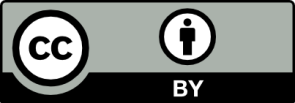 ErwartungshorizontDie Schülerinnen und Schüler nutzen zuvor erworbenes Wissen zu einem bestimmten Thema, bringen dieses Wissen mit Fachgebärden spontan sowie adressatengerecht in das Gespräch ein, beachten dabei ihre Gesprächspartnerinnen und Gesprächspartner sowie die vereinbarten Kommunikationsregeln.Fachgebärden zum Beispielthema Teilhabegeld für die Tauben könnten sein:TeilhabegeldPflegegeldGesetz (Sozialgesetzbuch, Bundesteilhabegesetz)AntragAmt Namen der einzelnen Bundesländer LISUM; Sieglinde Lemcke / Lutz Pepping / Natalie JoschFachDeutsche GebärdenspracheDeutsche GebärdenspracheDeutsche GebärdenspracheName der AufgabeDialogisches Gebärden Niveau GDialogisches Gebärden Niveau GDialogisches Gebärden Niveau GKompetenzbereichFunktionale kommunikative KompetenzFunktionale kommunikative KompetenzFunktionale kommunikative KompetenzKompetenzDialogisches GebärdenDialogisches GebärdenDialogisches GebärdenNiveaustufe(n)GGGStandardDie Schülerinnen und Schüler können sich spontan verständlich an inhaltlich zunehmend komplexen Gesprächen beteiligen, sowie sich personen-, ziel- und situationsbezogen zu einer Reihe von bekannten Themen gedanklich strukturiert äußern.Die Schülerinnen und Schüler können sich spontan verständlich an inhaltlich zunehmend komplexen Gesprächen beteiligen, sowie sich personen-, ziel- und situationsbezogen zu einer Reihe von bekannten Themen gedanklich strukturiert äußern.Die Schülerinnen und Schüler können sich spontan verständlich an inhaltlich zunehmend komplexen Gesprächen beteiligen, sowie sich personen-, ziel- und situationsbezogen zu einer Reihe von bekannten Themen gedanklich strukturiert äußern.ggf. Themenfeld3.10. Kommunikation und Alltagsbewältigung/Staatliche Hilfen und Unterstützung3.10. Kommunikation und Alltagsbewältigung/Staatliche Hilfen und Unterstützung3.10. Kommunikation und Alltagsbewältigung/Staatliche Hilfen und Unterstützungggf. Bezug Basiscurriculum (BC) oder übergreifenden Themen (ÜT)BC Sprachbildung 1.3.3 Produktion Überlegungen zu einem Thema darlegen BC Sprachbildung 1.3.3 Produktion Überlegungen zu einem Thema darlegen BC Sprachbildung 1.3.3 Produktion Überlegungen zu einem Thema darlegen ggf. Standard BCDie Schülerinnen und Schüler können die eigene Meinung mit Argumenten stützen und zu einem Sachverhalt Stellung nehmen.Die Schülerinnen und Schüler können die eigene Meinung mit Argumenten stützen und zu einem Sachverhalt Stellung nehmen.Die Schülerinnen und Schüler können die eigene Meinung mit Argumenten stützen und zu einem Sachverhalt Stellung nehmen.AufgabenformatAufgabenformatAufgabenformatAufgabenformatoffen	xoffen	xhalboffen	geschlossen	Erprobung im Unterricht:Erprobung im Unterricht:Erprobung im Unterricht:Erprobung im Unterricht:Datum Datum Jahrgangsstufe: Schulart: VerschlagwortungDeutsche Gebärdensprache, Dialogisches GebärdenDeutsche Gebärdensprache, Dialogisches GebärdenDeutsche Gebärdensprache, Dialogisches Gebärden